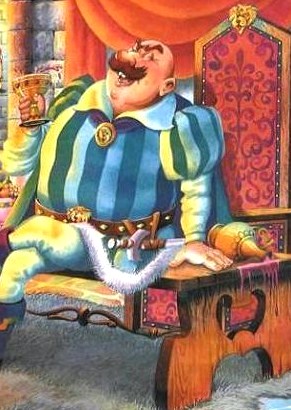 Живет на свете людоед,Разбойник и злодей,Он вместо каши и котлетПривык на завтрак и обедЕсть маленьких детей.Но и детей он ест не всех,Совсем не всех подряд.Он выбирает только тех,Которые шалят.Но ты не бойся, мой малыш,И днем и в час ночной,Когда ты спишь, когда шалишь,Я рядом. Ты со мной!